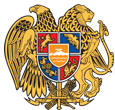 ՀԱՅԱՍՏԱՆԻ ՀԱՆՐԱՊԵՏՈՒԹՅՈՒՆ 
ՍՅՈՒՆԻՔԻ ՄԱՐԶ
ՔԱՋԱՐԱՆԻ  ՀԱՄԱՅՆՔԱՊԵՏԱՐԱՆ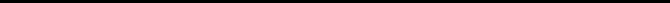 ԱՐՁԱՆԱԳՐՈՒԹՅՈՒՆ N 5
ԱՎԱԳԱՆՈՒ  ՀԵՐԹԱԿԱՆ ՆԻՍՏԻՆիստը սկսվեց ժամը 15:00-ինՀամայնքի ավագանու նիստին ներկա էին ավագանու 9 անդամներ:Բացակա էր` Արմեն ԱնդրեասյանըՀամայնքի ղեկավարի հրավերով ավագանու նիստին մասնակցում էին`
Վազգեն Ազարյանը, Վահե Գրիգորյանը Նիստը վարում էր  համայնքի ղեկավար` Մանվել ՓարամազյանըՆիստը արձանագրում էր Մագաղատ Ավետիսյանը  ՀԱՅԱՍՏԱՆԻ ՀԱՆՐԱՊԵՏՈՒԹՅԱՆ ՍՅՈՒՆԻՔԻ ՄԱՐԶԻ ՔԱՋԱՐԱՆ ՀԱՄԱՅՆՔԻ ԱՎԱԳԱՆՈՒ 2020 ԹՎԱԿԱՆԻ ՍԵՊՏԵՄԲԵՐԻ 25-Ի ԹԻՎ 05 ՀԵՐԹԱԿԱՆ ՆԻՍՏԻ ՕՐԱԿԱՐԳԸ ՀԱՍՏԱՏԵԼՈՒ ՄԱՍԻՆ  Ղեկավարվելով «Տեղական ինքնակառավարման մասին»  ՀՀ օրենքի 13-րդ  հոդվածի 3-րդ մասով  և  14-րդ  հոդվածով և հիմք ընդունելով համայնքի ղեկավարի առաջարկությունը,որոշման նախագծի քվեարկության արդյունքները, Հայաստանի Հանրապետության  Սյունիքի մարզի Քաջարան համայնքի ավագանին որոշում  Է․՝Հաստատել Հայաստանի Հանրապետության Սյունիքի մարզի Քաջարան համայնքի ավագանու 2020 թվականի սեպտեմբերի  25-ի թիվ 05 հերթական նիստի օրակարգը. Հայաստանի Հանրապետության Սյունիքի մարզի Քաջարան համայնքի ավագանու 2019թ․-իդեկտեմբերի 23-իթիվ 61-Ն որոշման մեջ փոփոխություններ կատարելու մասին։  Հայաստանի Հանրապետության Սյունիքի մարզի Քաջարան համայնքի ավագանու 2020 թվականի փետրվարի 21-ի Թիվ N07-Ա որոշման՝ N 8 հավելվածում լրացում կատարելու մասին։ Հայաստանի Հանրապետության Սյունիքի մարզի Քաջարան համայնքի վարչական տարածքում գտնվող, որպես <<անհայտ>> քաղաքացիների սեփականություն փոխանցված հողամասերը համայնքային սեփականություն  ճանաչելումասին։  Հայաստանի Հանրապետության Սյունիքի մարզի Քաջարան համայնքի վարչական տարածքում հողամասերի նպատակային նշանակության փոփոխության առաջարկությունը քննարկելու մասին։  Հայաստանի Հանրապետության Սյունիքի մարզի Քաջարան համայնքի հողային հաշվեկշռին համաձայնություն տալու մասին։ Հայաստանի Հանրապետության Սյունիքի մարզի Քաջարան համայնքի ցամաքային տարածքի ծածկույթի դասակարգմանը համաձայնություն տալու մասին։Հայաստանի Հանրապետության Սյունիքի մարզի Քաջարան համայնքի սեփականություն հանդիսացող բնակավայրերի նշանակության հողամասը, որպես բաց ավտոկայանտեղի <<Քաջարան համայնքի կոմունալ տնտեսություն>> ՓԲ ընկերությանը օգտագործման տրամադրելու մասին։ Հայաստանի Հանրապետության Սյունիքի մարզի Քաջարան համայնքի վարչական սահմաններում գտնվող քաղաքացիներին սեփականության իրավունքով պատկանող շենք, շինությունների սպասարկման հողամասը շինությունների սեփականատիրոջը /սեփականատերերին/ ուղղակի վաճառքի միջոցով օտարելու թույլտվություն տալու մասին։Հայաստանի Հանրապետության Սյունիքի մարզի Քաջարան համայնքի Քաջարան քաղաքի Աբովյան 13/43 հասցեում գտնվող Անահիտ Մեժլումի Հակոբյանին սեփականության իրավունքով պատկանող տարածքը վարձակալելու մասին։ Հայաստանի Հանրապետության Սյունիքի մարզի Քաջարան համայնքի վարչական սահմաններում գտնվող համայնքի սեփականություն հանդիսացող հողամասերը հրապարակային սակարկություններով /աճուրդով/ վաճառելու մասին։ 1․ ՀԱՅԱՍՏԱՆԻ ՀԱՆՐԱՊԵՏՈՒԹՅԱՆ ՍՅՈՒՆԻՔԻ ՄԱՐԶԻ ՔԱՋԱՐԱՆ ՀԱՄԱՅՆՔԻ ԱՎԱԳԱՆՈՒ 2019Թ ԴԵԿՏԵՄԲԵՐԻ 23-Ի ԹԻՎ 61-Ն ՈՐՈՇՄԱՆ ՄԵՋ ՓՈՓՈԽՈՒԹՅՈՒՆՆԵՐ ԿԱՏԱՐԵԼՈՒ ՄԱՍԻՆԱրտահայտվեցին  - Վ Ազարյանը, Մ Գևորգյանը, Ղեկավարվելով  «Տեղական ինքնակառավարման մասին» Հայաստանի Հանրապետության  օրենքի 18-րդ հոդվածի 1-ինմասի 5-րդ կետի, «Հայաստանի Հանրապետության բյուջետային համակարգի մասին» օրենքի 33-րդ հոդվածի 4-րդ մասի, «Նորմատիվ իրավական ակտերի մասին»  Հայաստանի Հանրապետությանօրենքի33-րդ հոդվածի 1-ին մասի 1-ին կետի  դրույթներով և հաշվի առնելով համայնքի ղեկավարի առաջարկությունը, որոշման նախագծի քվեարկության արդյունքները, համայնքի ավագանին  որոշում է՝.1.  Հայաստանի Հանրապետության Սյունիքի մարզի Քաջարան համայնքի ավագանու 2019թ դեկտեմբերի 23-ի Քաջարան  համայնքի 2019թ բյուջեն հաստատելու մասին թիվ 61-Ն որոշման մեջ կատարել հետևյալ փոփոխությունները՝ համաձայն հավելվածների  /հավելվածներ՝ 1,2,3,6/։2․ ՀԱՅԱՍՏԱՆԻ ՀԱՆՐԱՊԵՏՈՒԹՅԱՆ ՍՅՈՒՆԻՔԻ ՄԱՐԶԻ ՔԱՋԱՐԱՆ ՀԱՄԱՅՆՔԻ ԱՎԱԳԱՆՈՒ 2020 ԹՎԱԿԱՆԻ ՓԵՏՐՎԱՐԻ 21-Ի N 07-Ա ՈՐՈՇՄԱՆ N 8 ՀԱՎԵԼՎԱԾՈՒՄ ԼՐԱՑՈՒՄ ԿԱՏԱՐԵԼՈՒ ՄԱՍԻՆ  Արտահայտվեցին- Կ Համբարձումյանը, Մ ԱթայանըՂեկավարվելով «Տեղական ինքնակառավարման մասին» Հայաստանի Հանրապետության օրենքի 18-րդ հոդվածի 1-ին մասի 28-րդ կետով, 35-րդ հոդվածի 1-ին մասի 6-րդ և 7-րդ կետերով, «Նորմատիվ իրավական ակտերի մասին» Հայաստանի Հանրապետության օրենքի 33-րդ, 34-րդ հոդվածներով և հաշվի առնելով <<Քաջարան համայնքի կոմունալ տնտեսություն>> ՓԲԸ-ի կողմից ներկայացված 15․09․2020թ․-ի թիվ 30 գրությունը, որոշման նախագծի քվեարկության արդյունքները, Հայաստանի Հանրապետության Սյունիքի մարզի Քաջարան համայնքի ավագանին որոշում է՝ ․1.     Հայաստանի Հանրապետության Սյունիքի մարզի Քաջարան համայնքի ավագանու 2020 թվականի փետրվարի 21-ի N 07-Ա որոշման N 8 հավելվածում կատարել լրացում՝·         <<2-րդ կետի՝ Կեղտաջրերի վնասազերծման կայանի հսկիչ>> տողից հետո լրացնել <<3-րդ՝ Պահակ — 4 /հաստիքային միավոր/, 110000 /պաշտոնային և ժամային դրույքաչափ/։·         Ընդամենը տողի 2-րդ սյունակում <<86>> թիվը փոխարինել <<90>> թվով։ 2.    Սույն որոշումն ուժի մեջ է  մտնում որոշման ընդունման մասին իրազեկելու օրվան հաջորդող օրվանից։3․ ՀԱՅԱՍՏԱՆԻ ՀԱՆՐԱՊԵՏՈՒԹՅԱՆ ՍՅՈՒՆԻՔԻ ՄԱՐԶԻ ՔԱՋԱՐԱՆ ՀԱՄԱՅՆՔԻ ՎԱՐՉԱԿԱՆ ՏԱՐԱԾՔՈՒՄ ԳՏՆՎՈՂ, ՈՐՊԵՍ «ԱՆՀԱՅՏ» ՔԱՂԱՔԱՑԻՆԵՐԻ ՍԵՓԱԿԱՆՈՒԹՅՈՒՆ ՓՈԽԱՆՑՎԱԾ ՀՈՂԱՄԱՍԵՐԸ ՀԱՄԱՅՆՔԱՅԻՆ ՍԵՓԱԿԱՆՈՒԹՅՈՒՆ ՃԱՆԱՉԵԼՈՒ ՄԱՍԻՆԱրտահայտվեցին- Մ Փարամազյանը, Է Սաղաթելյանը, Ա Հակոբյանը Ղեկավարվելով <<Տեղական ինքնակառավարման մասին>> Հայաստանի Հանրապետության օրենքի  18-րդ հոդվածի 1-ին մասի 42-րդ կետով, համաձայն ՀՀ կառավարությանն առընթեր անշարժ գույքի կադաստրի պետական կոմիտեի  նախագահի 2010  թվականի հունիսի 1-ի թիվ 186-Ն հրամանի և հաշվի առնելով համայնքի ղեկավարի առաջարկությունը, որոշման նախագծի քվեարկության արդյունքները, Հայաստանի Հանրապետության Սյունիքի մարզի Քաջարան համայնքի ավագանին որոշում է՝․1.Հայաստանի Հանրապետության Սյունիքի մարզի  Քաջարան համայնքի  վարչական տարածքում  գտնվող, որպես «անհայտ» քաղաքացիների սեփականություն փոխանցված ներքոհիշյալ հողամասերը ճանաչել համայնքային սեփականություն. ա) համայնքի Քաջարանց գյուղում  գտնվող բնակավայրերի նշանակության բնակելի կառուցապատման 0,0475 հա /09-109-0025-0001 կադաստրային ծածկագրով/, 0,07509հա /09-109-0025-0002 կադաստրային ծածկագրով/, 0,06132հա /09-109-0025-0003 կադաստրային ծածկագրով/, 0,03002հա /09-109-0017-0010 կադաստրային ծածկագրով/, 0,12948հա /09-109-0016-0009 կադաստրային ծածկագրով/, 0.05358 հա /09-109-0013-0001 կադաստրային ծածկագրով/ հողամասերը;բ)համայնքի Քաջարան քաղաքում 09-007-0004-0020 և 09-007-0004-0027 կադաստրային ծածկագրերից բնակավայրերի նշանակության բնակելի կառուցապատման համապատասխանաբար 0,00471հա և 0,00637հա հողամասերը;գ) համայնքի Լեռնաձոր բնակավայրում գտնվող բնակավայրերի նշանակության բնակելի կառուցապատման 0,27551 հա /09-038-0108-0021 կադաստրային ծածկագրով/ հողամասը;դ) համայնքի Գեղի բնակավայրում գտնվող բնակավայրերի նշանակության բնակելի կառուցապատման 0,21554 հա /09-026-0015-0006 կադաստրային ծածկագրով/ հողամասը;ե) համայնքի Նոր Աստղաբերդ բնակավայրում գտնվող բնակավայրերի նշանակության բնակելի կառուցապատման 0,21972հա /09-106-0203-0015/, 0,22459հա /09-106-0203-0020/, 0,14233հա /09-106-0203-0019/, 0,0786հա /09-106-0203-0006/, 0,19602հա /09-106-0201-0002/, 0,19645հա /09-106-0203-0018/, 0,05483հա /09-106-0203-0012/, 0,03327հա /09-106-0203-0008/, 0,0536հա /09-106-0203-0007, 0,08105հա /09-106-0205-0011/, 0,1667հա /09-106-0109-0013/, 0,17983հա /09-106-0108-0002/, 0,19402հա /09-0106-0108-0003/, 0,28703հա /09-106-0105-0006/, 0,07243հա /09-106-0107-0005/, 0,95221հա /09-0106-0104-0001/, 0,24914հա /09-106-0008-0003/ հողամասերը։ 2. Համայնքի ղեկավարին՝ սույն որոշումից բխող գործառույթներն իրականացնել օրենսդրությամբ սահմանված կարգով:4․ ՀԱՅԱՍՏԱՆԻ ՀԱՆՐԱՊԵՏՈՒԹՅԱՆ ՍՅՈՒՆԻՔԻ ՄԱՐԶԻ ՔԱՋԱՐԱՆ ՀԱՄԱՅՆՔԻ ՎԱՐՉԱԿԱՆ ՏԱՐԱԾՔՈՒՄ ՀՈՂԱՄԱՍԵՐԻ ՆՊԱՏԱԿԱՅԻՆ ՆՇԱՆԱԿՈՒԹՅԱՆ ՓՈՓՈԽՈՒԹՅԱՆ ԱՌԱՋԱՐԿՈՒԹՅՈՒՆԸ ՔՆՆԱՐԿԵԼՈՒ ՄԱՍԻՆԱրտահայտվեցին- Ս Առաքելյանը, Վ Գրիգորյանը, Կ ՄակիյանըՂեկավարվելով <<Տեղական ինքնակառավարման մասին>> ՀՀ օրենքի 16-րդ հոդվածի 2-րդ մասով, համաձայն ՀՀ կառավարության 2011 թվականի դեկտեմբերի  29-ի  N1918-Ն որոշման և հաշվի առնելով համայնքի ղեկավարի առաջարկությունը, որոշման նախագծի քվեարկության արդյունքները,  Հայաստանի Հանրապետության  Սյունիքի մարզի Քաջարան համայնքի ավագանին որոշում է՝․1. Հավանություն տալ Հայաստանի Հանրապետության Սյունիքի մարզի Քաջարան համայնքի Լեռնաձոր բնակավայրի հողերի օգտագործման ժամանակավոր սխեմաներում նախատեսել փոփոխություններ, ըստ որի առաջարկվում է  հատուկ պահպանվող տարածքների հողերի՝ <<հանգստի համար նախատեսված>> գործառնական նշանակությամբ փոխադրել՝ա) Լեռնաձոր բնակավայրում գտնվող համայնքային սեփականություն հանդիսացող գյուղատնտեսական նշանակության 1,42595հա /09-038-0410-0001-05 կադաստրային ծածկագրից/, 0,87038հա /09-038-0410-0001-06 կադաստրային ծածկագրից/, 1,23514 հա /09-038-0410-0001-07 կադաստրային ծածկագրից/ գյուղատնտեսական նշանակության արոտներից 2. Համայնքի   ղեկավարին`   կազմել   և     օրենսդրությամբ     սահմանված     կարգով հողերի օգտագործման ժամանակավոր սխեմաների համաձայնեցման միջգերատեսչական հանձնաժողովի քննարկմանը ներկայացնել համապատասխան հողաշինարարական գործը։5․ ՀԱՅԱՍՏԱՆԻ ՀԱՆՐԱՊԵՏՈՒԹՅԱՆ ՍՅՈՒՆԻՔԻ ՄԱՐԶԻ ՔԱՋԱՐԱՆ ՀԱՄԱՅՆՔԻ 2020 ԹՎԱԿԱՆԻ ՀՈՂԱՅԻՆ ՀԱՇՎԵԿՇՌԻՆ ՀԱՄԱՁԱՅՆՈՒԹՅՈՒՆ ՏԱԼՈՒ ՄԱՍԻՆ Արտահայտվեցին- Վ Գրիգորյանը, Գ Իսրայելյանը, Ղեկավարվելով «Տեղական ինքնակառավարման մասին» Հայաստանի Հանրապետության օրենքի 13-րդ հոդվածի 10-րդ կետով,18-րդ հոդվածով, հիմք ընդունելով Հայաստանի Հանրապետության կառավարության 2000 թվականի հոկտեմբերի 23-ի «Հայաստանի Հանրապետության հողային հաշվեկշիռը կազմելու կարգը հաստատելու  մասին» թիվ 656 որոշմամբ հաստատված կարգը, Քաջարան համայնքի ղեկավարի կողմից կազմված Քաջարան  համայնքի 2020 թվականի հողային հաշվեկշիռը և հաշվի առնելով համայնքի ղեկավարի առաջարկությունը, որոշման նախագծի քվեարկության արդյունքները, Հայաստանի Հանրապետության Սյունիքի մարզի Քաջարան համայնքի ավագանին որոշում է՝․1․Տալ  համաձայնություն համայնքի ղեկավարի կողմից կազմված  Քաջարան  համայնքի 2020 թվականի հուլիսի 1-ի դրությամբ կազմված հողային հաշվեկշռին` համաձայն հավելվածի:2. Համայնքապետարանի աշխատակազմի քարտուղարին` ապահովել սույն որոշումից բխող անհրաժեշտ գործառույթների իրականացումը:6․ ՀԱՅԱՍՏԱՆԻ ՀԱՆՐԱՊԵՏՈՒԹՅԱՆ ՍՅՈՒՆԻՔԻ ՄԱՐԶԻ ՔԱՋԱՐԱՆ ՀԱՄԱՅՆՔԻ ՑԱՄԱՔԱՅԻՆ ՏԱՐԱԾՔԻ ԾԱԾԿՈՒՅԹԻ ԴԱՍԱԿԱՐԳՄԱՆԸ ՀԱՄԱՁԱՅՆՈՒԹՅՈՒՆ ՏԱԼՈՒ ՄԱՍԻՆ Ղեկավարվելով «Տեղական ինքնակառավարման մասին» Հայաստանի Հանրապետության օրենքի 13-րդ հոդվածի 10-րդ կետով, 18-րդ հոդվածով, համաձայն Հայաստանի Հանրապետության կառավարության 2019 թվականի ապրիլի 11-ի «Հայաստանի Հանրապետության ցամաքային տարածքի ծածկույթի դասակարգման կարգը հաստատելու մասին» թիվ 431-Ն որոշմամբ հաստատված կարգի, և հաշվի առնելով 2020թ․ հուլիսի 1-ի դրությամբ կազմված Քաջարան համայնքի հողային հաշվեկշիռը և հաշվի առնելով համայնքի ղեկավարի առաջարկությունը, որոշման նախագծի քվեարկության արդյունքները,  Հայաստանի Հանրապետության Սյունիքի մարզի Քաջարան համայնքի ավագանին որոշում է՝․Տալ համաձայնություն 2020 թվականի հուլիսի 1-ի դրությամբ կազմված Քաջարան  համայնքի ցամաքային տարածքի ծածկույթի դասակարգմանը`  համաձայն հավելվածի: Համայնքի ղեկավարին՝ Քաջարան համայնքի ցամաքային տարածքի ծածկույթի դասակարգումը սահմանված կարգով  ներկայացնել  Հայաստանի Հանրապետության Սյունիքի մարզպետին:7․ ՀԱՅԱՍՏԱՆԻ ՀԱՆՐԱՊԵՏՈՒԹՅԱՆ ՍՅՈՒՆԻՔ ՄԱՐԶԻ ՔԱՋԱՐԱՆ ՀԱՄԱՅՆՔԻ ՍԵՓԱԿԱՆՈՒԹՅՈՒՆ ՀԱՆԴԻՍԱՑՈՂ ԲՆԱԿԱՎԱՅՐԵՐԻ ՆՇԱՆԱԿՈՒԹՅԱՆ ՀՈՂԱՄԱՍԸ ՈՐՊԵՍ ԲԱՑ ԱՎՏՈԿԱՅԱՆԱՏԵՂԻ <<ՔԱՋԱՐԱՆԻ ՀԱՄԱՅՆՔԻ ԿՈՄՈՒՆԱԼ ՏՆՏԵՍՈՒԹՅՈՒՆ>> ՓԲ ԸՆԿԵՐՈՒԹՅԱՆԸ ԱՆՀԱՏՈՒՅՑ ՕԳՏԱԳՈՐԾՄԱՆ ՏՐԱՄԱԴՐԵԼՈՒ ՄԱՍԻՆ Արտահայտվեցին- Մ Փարամազյանը,Դ Ստեփանյանը, Ա ՀակոբյանըՂեկավարվելով «Տեղական ինքնակառավարմանմասին» Հայաստանի Հանրապետության օրենքի 18-րդ հոդվածի 1-ին մասի 21-րդ կետով և հաշվի առնելով համայնքի ղեկավարի առաջարկությունը, որոշման նախագծի քվեարկության արդյունքները, Հայաստանի Հանրապետության Սյունիքի մարզի Քաջարան համայնքի ավագանին որոշում է՝․1. Հայաստանի Հանրապետության Սյունիքի մարզի Քաջարան համայնքի սեփականություն հանդիսացող Քաջարան համայնք, Քաջարան քաղաքի Խանջյան փողոցում գտնվող  բակավայրերի նշանակության 0,29 հա հողամասը /09-007-0052-0026, 09-007-0052-0002, 09-007-0052-0001 կադաստրային ծածկագրերից/  անհատույց օգտագործման իրավունքով 10 /տասը/ տարի ժամկետով տրամադրել «Քաջարանի համայնքի կոմունալ տնտեսություն» Փակ բաժնետիրական ընկերությանը, որպես բաց ավտոկայանատեղի օգտագործելու:                                    2․ Համայնքի ղեկավարին՝ սույն որոշումից բխող գործառույթներն իրականացնել   օրենսդրությամբ սահմանված  կարգով:8․ ՀԱՄԱՅՆՔԻ ՎԱՐՉԱԿԱՆ ՍԱՀՄԱՆՆԵՐՈՒՄ ԳՏՆՎՈՂ ՔԱՂԱՔԱՑԻՆԵՐԻՆ ՍԵՓԱԿԱՆՈՒԹՅԱՆ ԻՐԱՎՈՒՆՔՈՎ ՊԱՏԿԱՆՈՂ ՇԵՆՔ, ՇԻՆՈՒԹՅՈՒՆՆԵՐԻ ՍՊԱՍԱՐԿՄԱՆ ՀՈՂԱՄԱՍԸ ՇԻՆՈՒԹՅՈՒՆՆԵՐԻ ՍԵՓԱԿԱՆԱՏԻՐՈՋԸ /ՍԵՓԱԿԱՆԱՏԵՐԵՐԻՆ/ ՈՒՂՂԱԿԻ ՎԱՃԱՌՔԻ ՄԻՋՈՑՈՎ ՕՏԱՐԵԼՈՒ ԹՈՒՅԼՏՎՈՒԹՅՈՒՆ ՏԱԼՈՒ ՄԱՍԻՆ Արտահայտվեցին- Վ Գրիգորյանը, Կ Համբարձումյանը, Մ ԳևորգյանըՂեկավարվելով «Տեղական ինքնակառավարման մասին» Հայաստանի Հանրապետության օրենքի 18-րդ հոդվածի 21-րդ կետով, համաձայն Հայաստանի Հանրապետության Հողային օրենսգրքի 56-րդ, 62-րդ, 63-րդ, 66-րդ հոդվածների, 2003 թվականի դեկտեմբերի 24-ի «Հայաստանի Հանրապետության բնակավայրերի հողերի կադաստրային գնահատման կարգը, տարածագնահատման (գտնվելու վայրի) գոտիականության գործակիցները և սահմանները հաստատելու մասին թիվ 1746-Ն որոշումների և հաշվի առնելով համայնքի ղեկավարի առաջարկությունը, որոշման նախագծի քվեարկության արդյունքները, Հայաստանի Հանրապետության Սյունիքի մարզի Քաջարան  համայնքի ավագանին որոշում է՝․1.   Թույլատրել համայնքի ղեկավարին՝ ա/Քաջարան համայնքի Քաջարան քաղաքի Աբովյան փողոցում գտնվող Հասմիկ Սոսի Բաբյանին սեփականության իրավունքով պատկանող /սեփականության իրավունքի գրանցման վկայական թիվ 2090207/ խանութի սպասարկման 0.0020հա հողամասը սահմանված կարգով, կադաստրային արժեքով՝ 16200 /տասնվեց հազար երկու հարյուր/ ՀՀ դրամով,  ուղղակի վաճառքի միջոցով օտարել սեփականատիրոջը ՝ Հասմիկ Սոսի Բաբայանին:բ/ Քաջարան համայնքի Քաջարան քաղաքի Աբովյան փողոցում գտնվող Վարուժան Վոլոդիայի Իսրայելյանին սեփականության իրավունքով պատկանող /սեփականության իրավունքի գրանցման վկայական թիվ 1079395/ խանութի սպասարկման 0.0030հա հողամասը սահմանված կարգով, կադաստրային արժեքով՝ 24300 /քսանչորս հազար երեք հարյուր/ ՀՀ դրամով,  ուղղակի վաճառքի միջոցով օտարել սեփականատիրոջը ՝ Վարուժան Վոլոդիայի Իսրայելյանին:2.  Սույն որոշումից բխող գործառույթներն իրականացնել օրենսդրությամբ սահմանված կարգով:9․ ՀԱՅԱՍՏԱՆԻ ՀԱՆՐԱՊԵՏՈՒԹՅԱՆ ՍՅՈՒՆԻՔԻ ՄԱՐԶԻ ՔԱՋԱՐԱՆ ՀԱՄԱՅՆՔԻ ՔԱՋԱՐԱՆ ՔԱՂԱՔԻ ԱԲՈՎՅԱՆ 13/43 ՀԱՍՑԵՈՒՄ ԳՏՆՎՈՂ ԱՆԱՀԻՏ ՄԵԺԼՈՒՄԻ ՀԱԿՈԲՅԱՆԻՆ ՍԵՓԱԿԱՆՈՒԹՅԱՆ ԻՐԱՎՈՒՆՔՈՎ ՊԱՏԿԱՆՈՂ ՏԱՐԱԾՔԸ ՎԱՐՁԱԿԱԼԵԼՈՒ ԵՎ <<ԳՐԱԴԱՐԱՆԱՅԻՆ ՄԻԱՎՈՐՈՒՄ>> ՀՈԱԿ-ԻՆ ԱՆՀԱՏՈՒՅՑ ՕԳՏԱԳՈՐԾՄԱՆ ԻՐԱՎՈՒՆՔՈՎ ՏՐԱՄԱԴՐԵԼՈՒ ՄԱՍԻՆ Արտահայտվեցին- Մ Փարամազյանը, Մ ԱթայանըՂեկավարվելով <<Տեղական ինքնակառավարման մասին>>  Հայաստանի Հանրապետության օրենքի 18-րդ հոդվածի 6-րդ և 42 րդ կետերով, հաշվի առնելով  ՀՀ քաղաքացիական օրենսգրքի 35-րդ գլխով, հաշվի առնելով <<Գրադարանային միավորում>> ՀՈԱԿ-ի տնօրեն Գ. Պետրոսյանի գրությունը և   Անահիտ Մեժլումի Հակոբյանի լիազորված անձ՝ Գարիկ Սամվելի Դանիելյանի համաձայնությունը և հաշվի առնելով համայնքի ղեկավարի առաջարկությունը, որոշման նախագծի քվեարկության արդյունքները, Հայաստանի Հանրապետության Սյունիքի մարզի Քաջարան համայնքի ավագանին որոշում է՝․1.     Վարձակալել ՀՀ Սյունիքի մարզ, Քաջարանի համայնք, ք. Քաջարան Աբովյան 13/43 հասցեում գտնվող Անահիտ Մեժլումի Հակոբյանին սեփականության իրավունքով պատկանող 170,7 քմ մակերեսով տարածքը մինչև 2021թվականի մայիսի 31-ը՝ ամսեկան 55000 /հիսունհինգ հազար/ ՀՀ դրամով և անհատույց օգտագործման իրավունքվ տրամադրել <<Գրադարանային միավորում>> ՀՈԱԿ-ին:2.    Սույն որոշումից բխող գործառույթներն իրականացնել օրենսդրությամբ սահմանված կարգով:10․ ՀԱՄԱՅՆՔԻ ՎԱՐՉԱԿԱՆ ՍԱՀՄԱՆՆԵՐՈՒՄ ԳՏՆՎՈՂ ՀԱՄԱՅՆՔԻ ՍԵՓԱԿԱՆՈՒԹՅՈՒՆ ՀԱՆԴԻՍԱՑՈՂ ՀՈՂԱՄԱՍԵՐԸ ՀՐԱՊԱՐԱԿԱՅԻՆ ՍԱԿԱՐԿՈՒԹՅՈՒՆՆԵՐՈՎ /ԱՃՈՒՐԴՈՎ/ ՎԱՃԱՌԵԼՈՒ ՄԱՍԻՆ Արտահայտվեցին- Գ Իսրայելյանը, Ս ԱռաքելյանըՂեկավարվելով «Տեղական ինքնակառավարման մասին» Հայաստանի Հանրապետության օրենքի 18-րդ հոդվածի 1-ին մասի 21)-րդ կետով, համաձայն Հայաստանի Հանրապետության Հողային օրենսգրքի 67-րդ հոդվածի, 2001 թվականի ապրիլի 12-ի «Պետական և համայնքային սեփականություն հանդիսացող հողամասերի օտարման, կառուցապատման իրավունքի և օգտագործման տրամադրման կարգը հաստատելու մասին» թիվ 286 որոշման, 2003 թվականի դեկտեմբերի 24-ի <<Հայաստանի Հանրապետության բնակավայրերի հողերի կադաստրային գնահատման կարգը, տարածագնահատման /գտնվելու վայրի/ գոտիականության գործակիցները և սահմանները հաստատելու մասին>> թիվ 1746-Ն որոշումը և հաշվի առնելով համայնքի ղեկավարի առաջարկությունը, որոշման նախագծի քվեարկության արդյունքները, Հայաստանի Հանրապետության Սյունիքի մարզի Քաջարան  համայնքի ավագանին որոշում է՝․ Համաձայնություն տալ համայնքի ղեկավարի առաջարկությանը և համայնքի վարչական տարածքում գտնվող հետևյալ հողամասերը հրապարակային սակարկություններով /աճուրդով/ օտարել`ա/ ԼՕՏ1. Քաջարանի համայնք գյուղ Քաջարանց 1-ին փ․ թիվ 99 հասցեում գտնվող համայնքի սեփականություն հանդիսացող  բնակավայրերի նշանակության բնակելի կառուցապատման 0,2116 հա հողամասը բնակելի տուն կառուցելու նպատակով, մեկնարկային գին սահմանելով 203140 /երկու հարյուր երեք հազար մեկ հարյուր քառասուն/ ՀՀ դրամ:     բ/ ԼՕՏ 2.   Քաջարանի համայնք գյուղ Կավճուտ 3-րդ թաղամաս 16/9 հասցեում  գտնվող համայնքի սեփականություն հանդիսացող  արդյունաբերության, ընդերքօգտագործման և այլ արտադրական նշանակության գյուղատնտեսական արտադրական գործառնական նշանակությամբ 0,07154հա հողամասը ջերմոց կառուցելու նպատակով, մեկնարկային գին սահմանելով 69000 /վաթսունինը հազար/ ՀՀ դրամ:     գ/ ԼՕՏ 3.   Քաջարանի համայնք գյուղ Կավճուտ 3-րդ թաղամաս 16/10 հասցեում  գտնվող համայնքի սեփականություն հանդիսացող  արդյունաբերության, ընդերքօգտագործման և այլ արտադրական նշանակության գյուղատնտեսական արտադրական գործառնական նշանակությամբ 0,13738 հա հողամասը անասնագոմ կառուցելու նպատակով, մեկնարկային գին սահմանելով 132000 /մեկ հարյուր երեսուներկու հազար/ ՀՀ դրամ:      2.  Սույն որոշումից բխող գործառույթներն իրականացնել օրենսդրությամբ սահմանված  կարգով
ՀԱՄԱՅՆՔԻ ՂԵԿԱՎԱՐ                                  ՄԱՆՎԵԼ ՓԱՐԱՄԱԶՅԱՆ2020թ հոկտեմբերի 9 Քաջարան                       ք. Քաջարան                    25/09/2020թԿողմ -9 ԱԹԱՅԱՆ ՄԵՐՈՒԺԱՆԱՌԱՔԵԼՅԱՆ ՍԱՍՈՒՆԳԵՎՈՐԳՅԱՆ ՄԱՐԻՆԱԻՍՐԱՅԵԼՅԱՆ ԳԱՐԻԿՀԱԿՈԲՅԱՆ ԱՐՄԵՆՀԱՄԲԱՐՁՈՒՄՅԱՆ ԿԱՐԵՆՄԱԿԻՅԱՆ ԿԱՐԻՆԵՍԱՂԱԹԵԼՅԱՆ ԷՐԻԿՍՏԵՓԱՆՅԱՆ ԴԵՐԵՆԻԿԴեմ -0 Ձեռնպահ -0 